“AI Impact Shapers” Categoría: Formato de Inscripción________________________________________________________________________________Detalles de aplicanteSubmission DetailsBreve descripción del trabajo que ha realizado*Presentación de posters y vídeos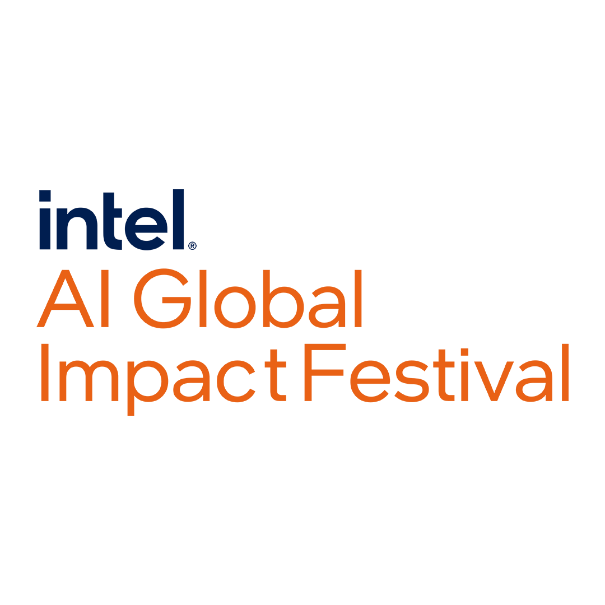 Nombre del Docente*Apellido*OrganizaciónEmail *Estado*                     País*                                ¿Ha formado parte de algún Programa Intel® de preparación digital o de cualquier otro® programa Intel? *¿Ha formado parte de algún Programa Intel® de preparación digital o de cualquier otro® programa Intel? *¿Ha formado parte de algún Programa Intel® de preparación digital o de cualquier otro® programa Intel? *O Si    O NoSi respondió afirmativamente a la pregunta anterior, especifique el nombre del programa (s)Si respondió afirmativamente a la pregunta anterior, especifique el nombre del programa (s)Si respondió afirmativamente a la pregunta anterior, especifique el nombre del programa (s)Si respondió afirmativamente a la pregunta anterior, especifique el nombre del programa (s)Si respondió afirmativamente a la pregunta anterior, especifique el nombre del programa (s)¿Su práctica de enseñanza aprendizaje crea conciencia sobre alguno de los 17 objetivos ODS de la ONU)?  Visite https://sdgs.un.org/goals para conocer los 17 Objetivos de Desarrollo Sostenible de la ONU¿Su práctica de enseñanza aprendizaje crea conciencia sobre alguno de los 17 objetivos ODS de la ONU)?  Visite https://sdgs.un.org/goals para conocer los 17 Objetivos de Desarrollo Sostenible de la ONU¿Su práctica de enseñanza aprendizaje crea conciencia sobre alguno de los 17 objetivos ODS de la ONU)?  Visite https://sdgs.un.org/goals para conocer los 17 Objetivos de Desarrollo Sostenible de la ONU¿Su práctica de enseñanza aprendizaje crea conciencia sobre alguno de los 17 objetivos ODS de la ONU)?  Visite https://sdgs.un.org/goals para conocer los 17 Objetivos de Desarrollo Sostenible de la ONU¿Su práctica de enseñanza aprendizaje crea conciencia sobre alguno de los 17 objetivos ODS de la ONU)?  Visite https://sdgs.un.org/goals para conocer los 17 Objetivos de Desarrollo Sostenible de la ONU¿Su práctica de enseñanza aprendizaje crea conciencia sobre alguno de los 17 objetivos ODS de la ONU)?  Visite https://sdgs.un.org/goals para conocer los 17 Objetivos de Desarrollo Sostenible de la ONUO SiO NoEn caso afirmativo, haga una breve descripción de cómo y qué ODS de la ONU incorporó en su práctica.En caso afirmativo, haga una breve descripción de cómo y qué ODS de la ONU incorporó en su práctica.En caso afirmativo, haga una breve descripción de cómo y qué ODS de la ONU incorporó en su práctica.En caso afirmativo, haga una breve descripción de cómo y qué ODS de la ONU incorporó en su práctica.En caso afirmativo, haga una breve descripción de cómo y qué ODS de la ONU incorporó en su práctica.En caso afirmativo, haga una breve descripción de cómo y qué ODS de la ONU incorporó en su práctica.En caso afirmativo, haga una breve descripción de cómo y qué ODS de la ONU incorporó en su práctica.¿Su práctica de enseñanza-aprendizaje considera las preocupaciones éticas y de privacidad relacionadas con la IA?¿Su práctica de enseñanza-aprendizaje considera las preocupaciones éticas y de privacidad relacionadas con la IA?¿Su práctica de enseñanza-aprendizaje considera las preocupaciones éticas y de privacidad relacionadas con la IA?¿Su práctica de enseñanza-aprendizaje considera las preocupaciones éticas y de privacidad relacionadas con la IA?¿Su práctica de enseñanza-aprendizaje considera las preocupaciones éticas y de privacidad relacionadas con la IA?O SiO NoEn caso afirmativo, explique las preocupaciones éticas y de privacidad relacionadas y cómo las abordó. En caso afirmativo, explique las preocupaciones éticas y de privacidad relacionadas y cómo las abordó. En caso afirmativo, explique las preocupaciones éticas y de privacidad relacionadas y cómo las abordó. En caso afirmativo, explique las preocupaciones éticas y de privacidad relacionadas y cómo las abordó. En caso afirmativo, explique las preocupaciones éticas y de privacidad relacionadas y cómo las abordó. En caso afirmativo, explique las preocupaciones éticas y de privacidad relacionadas y cómo las abordó. En caso afirmativo, explique las preocupaciones éticas y de privacidad relacionadas y cómo las abordó. ¿Recibió alguna certificación o reconocimiento por el Desarrollo de habilidades y/o experiencia en IA? ¿Recibió alguna certificación o reconocimiento por el Desarrollo de habilidades y/o experiencia en IA? ¿Recibió alguna certificación o reconocimiento por el Desarrollo de habilidades y/o experiencia en IA? ¿Recibió alguna certificación o reconocimiento por el Desarrollo de habilidades y/o experiencia en IA? ¿Recibió alguna certificación o reconocimiento por el Desarrollo de habilidades y/o experiencia en IA? O SiO NoEn caso afirmativo, adjunte el certificado o la prueba de reconocimiento.En caso afirmativo, adjunte el certificado o la prueba de reconocimiento.En caso afirmativo, adjunte el certificado o la prueba de reconocimiento.En caso afirmativo, adjunte el certificado o la prueba de reconocimiento.En caso afirmativo, adjunte el certificado o la prueba de reconocimiento.Envíe un póster, destacando los siguientes puntos:(1) Descripción de su trabajo; (2) cómo hizo uso de las herramientas de IA de manera juiciosa e innovadora; (3) experiencia de aprendizaje lograda a través de sus esfuerzos; (4) tecnologías Intel utilizadas; 5) certificación/reconocimientos recibidos en el ámbito de la IA; y (6) magnitud del impacto creado. *Envíe un póster, destacando los siguientes puntos:(1) Descripción de su trabajo; (2) cómo hizo uso de las herramientas de IA de manera juiciosa e innovadora; (3) experiencia de aprendizaje lograda a través de sus esfuerzos; (4) tecnologías Intel utilizadas; 5) certificación/reconocimientos recibidos en el ámbito de la IA; y (6) magnitud del impacto creado. *Envíe un póster, destacando los siguientes puntos:(1) Descripción de su trabajo; (2) cómo hizo uso de las herramientas de IA de manera juiciosa e innovadora; (3) experiencia de aprendizaje lograda a través de sus esfuerzos; (4) tecnologías Intel utilizadas; 5) certificación/reconocimientos recibidos en el ámbito de la IA; y (6) magnitud del impacto creado. *Envíe un póster, destacando los siguientes puntos:(1) Descripción de su trabajo; (2) cómo hizo uso de las herramientas de IA de manera juiciosa e innovadora; (3) experiencia de aprendizaje lograda a través de sus esfuerzos; (4) tecnologías Intel utilizadas; 5) certificación/reconocimientos recibidos en el ámbito de la IA; y (6) magnitud del impacto creado. *Envíe un póster, destacando los siguientes puntos:(1) Descripción de su trabajo; (2) cómo hizo uso de las herramientas de IA de manera juiciosa e innovadora; (3) experiencia de aprendizaje lograda a través de sus esfuerzos; (4) tecnologías Intel utilizadas; 5) certificación/reconocimientos recibidos en el ámbito de la IA; y (6) magnitud del impacto creado. *El tamaño del archivo no debe superar los 5MB. Los formatos aceptados incluyen: JPEG (JPG), GIF, PNG, TIFF, PDFEl tamaño del archivo no debe superar los 5MB. Los formatos aceptados incluyen: JPEG (JPG), GIF, PNG, TIFF, PDFEl tamaño del archivo no debe superar los 5MB. Los formatos aceptados incluyen: JPEG (JPG), GIF, PNG, TIFF, PDFEl tamaño del archivo no debe superar los 5MB. Los formatos aceptados incluyen: JPEG (JPG), GIF, PNG, TIFF, PDFEl tamaño del archivo no debe superar los 5MB. Los formatos aceptados incluyen: JPEG (JPG), GIF, PNG, TIFF, PDFGrabe y cargue un video de 120 segundos, destacando los siguientes puntos:Descripción de su trabajo; (2) cómo hizo uso de las herramientas de IA de manera juiciosa e innovadora; (3) experiencia de aprendizaje lograda a través de sus esfuerzos; (4) tecnologías Intel utilizadas; 5) certificación/reconocimientos recibidos en el ámbito de la IA; y (6) magnitud del impacto creado. *Grabe y cargue un video de 120 segundos, destacando los siguientes puntos:Descripción de su trabajo; (2) cómo hizo uso de las herramientas de IA de manera juiciosa e innovadora; (3) experiencia de aprendizaje lograda a través de sus esfuerzos; (4) tecnologías Intel utilizadas; 5) certificación/reconocimientos recibidos en el ámbito de la IA; y (6) magnitud del impacto creado. *Grabe y cargue un video de 120 segundos, destacando los siguientes puntos:Descripción de su trabajo; (2) cómo hizo uso de las herramientas de IA de manera juiciosa e innovadora; (3) experiencia de aprendizaje lograda a través de sus esfuerzos; (4) tecnologías Intel utilizadas; 5) certificación/reconocimientos recibidos en el ámbito de la IA; y (6) magnitud del impacto creado. *Grabe y cargue un video de 120 segundos, destacando los siguientes puntos:Descripción de su trabajo; (2) cómo hizo uso de las herramientas de IA de manera juiciosa e innovadora; (3) experiencia de aprendizaje lograda a través de sus esfuerzos; (4) tecnologías Intel utilizadas; 5) certificación/reconocimientos recibidos en el ámbito de la IA; y (6) magnitud del impacto creado. *Grabe y cargue un video de 120 segundos, destacando los siguientes puntos:Descripción de su trabajo; (2) cómo hizo uso de las herramientas de IA de manera juiciosa e innovadora; (3) experiencia de aprendizaje lograda a través de sus esfuerzos; (4) tecnologías Intel utilizadas; 5) certificación/reconocimientos recibidos en el ámbito de la IA; y (6) magnitud del impacto creado. *El tamaño del archivo no debe superar los 60 MB. Los formatos de archivo aceptados incluyen: MP4, MOV, WMV, FLV, AVISe deben agregar subtítulos en inglés si el video no está en inglés.El tamaño del archivo no debe superar los 60 MB. Los formatos de archivo aceptados incluyen: MP4, MOV, WMV, FLV, AVISe deben agregar subtítulos en inglés si el video no está en inglés.El tamaño del archivo no debe superar los 60 MB. Los formatos de archivo aceptados incluyen: MP4, MOV, WMV, FLV, AVISe deben agregar subtítulos en inglés si el video no está en inglés.El tamaño del archivo no debe superar los 60 MB. Los formatos de archivo aceptados incluyen: MP4, MOV, WMV, FLV, AVISe deben agregar subtítulos en inglés si el video no está en inglés.El tamaño del archivo no debe superar los 60 MB. Los formatos de archivo aceptados incluyen: MP4, MOV, WMV, FLV, AVISe deben agregar subtítulos en inglés si el video no está en inglés.Certifico que toda la información compartida anteriormente es verdadera a mi leal saber y entender, y entiendo que me someto a medidas disciplinarias en caso de que se descubra que la información anterior es falsificada.Certifico que toda la información compartida anteriormente es verdadera a mi leal saber y entender, y entiendo que me someto a medidas disciplinarias en caso de que se descubra que la información anterior es falsificada.También certifico que el póster y el video enviados por mí han sido creados y propiedad mía solo, sin ninguna ayuda de terceros.También certifico que el póster y el video enviados por mí han sido creados y propiedad mía solo, sin ninguna ayuda de terceros.